/Versta iš anglų kalbos/„Dryback“ garantijaToliau nurodytu garantiniu laikotarpiu „mFLOR“ garantuoja, kad jos gaminiai bus be defektų, kuriuos tiesiogiai lemia medžiagų ar gamybos trūkumai, išskyrus nedidelius spalvos neatitikimus, kurių techniškai neįmanoma išvengti, ir defektus, dėl kurių iš esmės nesumažėja naudingoji vertė.Jei garantiniu laikotarpiu (žr. toliau pateiktą apžvalgą) pastebimas neįprastas grindų dangos nusidėvėjimas (jei tik jomis buvo naudojamasi taip, kaip numatyta), atsiradęs dėl medžiagų ar gamybos trūkumų, „mFLOR“ nemokamai suremontuoja arba pakeičia tą dalį, kurioje atsirado neįprastas nusidėvėjimas. Jei gaminys nebegaminamas, pasiūloma praėjusiam laikui proporcinga kompensacija pagal nustatyto dydžio tarifą, kuri apskaičiuojama tik pagal pradinę grindų dangos vertę ir kuri garantinio laikotarpio pabaigoje yra nulis. „mFLOR“ leidžia nedidelius suremontuotos ar pakeistos spalvos skirtumus.Garantinis laikotarpisGarantija taikoma toliau nurodytu laikotarpiu nuo pristatymo datos ir galioja tik pirmajam grindų savininkui.Į nusiskundimus dėl susitraukimo atsižvelgiama, tik jei susitraukimas neatitinka standartų, nustatytų ISO 23999 ir ISO 10582:2017.Mes suteikiame pirmiau minimą garantiją toliau išdėstytomis sąlygomis.Garantija suteikiama, tik jei grindys buvo sumontuotos profesionaliai, laikantis „mFLOR“ montavimo instrukcijų.Tinkamas plokščios grindų dangos pasirinkimas atsižvelgiant į naudojimo sąlygas. Garantija panaikinama, jei žala atsirado dėl normalaus dėvėjimosi arba netinkamo tvarkymo, kuris, be kita ko, reiškia: neatsargų ar netinkamą naudojimąsi grindimis, netinkamą arba neteisingą priežiūrą, žalą, daikto modifikavimą ar remontą, atliktą trečiųjų asmenų, be išankstinio „mFLOR“ sutikimo.Grindų dangos montavimas ant jai tinkamo pagrindo; visapusiškas priklijavimas tinkamais, neįgaliųjų vežimėliams atspariais klijais pagal rekomendaciją ir sumontavimas laikantis klijų tiekėjo instrukcijų. Nenaudojami rutuliniai arba tvirtinimo klijai.Specialistai atlieka grindų dangos priežiūrą ir valymą pagal „mFLOR“ instrukcijas.Neviršijama 50 kg/cm2 dinaminė apkrova.Negalima naudoti biuro kėdžių, išskyrus tokias, kurių ratukai yra bent 50 mm skersmens, o apsauginio paviršiaus plotis – 20 mm, pagamintas iš kieto besiūlio plastiko pagal DIN 68131 ir (arba) EN 425.„mFLOR“ leidžiama patikrinti plokščią grindų dangą ir jos techninę būklę bei valymą darbo valandomis.„mFLOR“ nėra atsakinga už žalą, padarytą plokščioms grindims dėl deginimo, tempimo, nuplikymo arba sąlyčio su cheminėmis medžiagomis, pvz., valikliais.Bet kokia teisė teikti pretenzijas „mFLOR“ nustoja galioti praėjus vieniems metams po žalos ar defektų aptikimo, jei per šį laikotarpį nebuvo pradėti teisiniai procesiniai veiksmai „mFLOR“ atžvilgiu.Garantija taikoma tik grindų remontui ir pakeitimui. Daugiau atsakomybės neprisiimama, jei tai leidžia įstatymai. Todėl „mFLOR“ nėra niekaip atsakinga už jokią pasekminę žalą, pvz., veiklos pertraukimą, šalinimo išlaidas, pelno netekimą ir t. t.Visi ginčai perduodami registruotam ekspertui arba įgaliotam teisėjui.Grindų kilimėliaiTam, kad apsaugotumėte savo „mFLOR“ grindis, rekomenduojame naudoti gerą grindų kilimėlį (dar vadinamą „įėjimo kilimėliu“ arba „durų kilimėliu“), neleidžiantį patekti nešvarumams ir drėgmei. Rinkitės kokybišką kilimėlį, kurio sudėtyje nėra minkštiklio oktilo benzoato. Dėl to minkštiklio gali susidaryti burbuliukai ir (arba) atsisluoksniuoti viršutinis grindų sluoksnis. Dėl saugumo rekomenduojame ne laisvai kloti grindų kilimėlius ant grindų, o grindyse padaryti įpjovą.Neleiskite pakeisti spalvosVisų tipų grindų danga (mediena, LVT ar kilimas) veikiama natūralios šviesos keičia spalvą. Taip yra dėl (saulės) šviesoje esančių ultravioletinių spindulių. Tam, kad grindys kuo mažiau pakeistų spalvą, būtina efektyvi uždanga nuo saulės.www.mflor.com		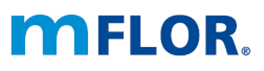 Garantinis laikotarpisSerijaBesidėvinčio sluoksnio storisBuitinis naudojimasKomercinis naudojimas„mFLOR 20-03“0,30 mm15 metų8 metai„mFLOR 25-05“0,55 mm20 metų10 metų